.Step fwd tap, step back tap, lock steps, back tap.Shuffles back x2, back rock, shuffle fwd.Jazz box with scuff, cross rock left over right, shuffle 1/4 turn left.Step half turn left, rocking chair, side rock.Restart: At end of wall five ( facing3,o, clock), dance first 16 counts of wall six, then start dance from the beginning.Take Care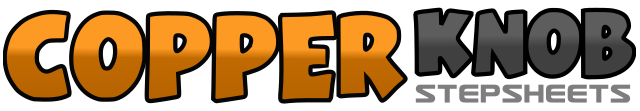 .......Count:32Wall:4Level:Beginner.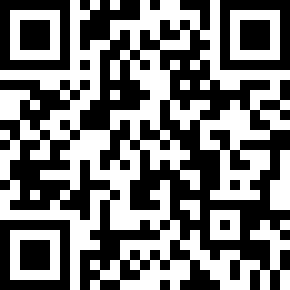 Choreographer:Terry Mchugh (UK) - May 2011Terry Mchugh (UK) - May 2011Terry Mchugh (UK) - May 2011Terry Mchugh (UK) - May 2011Terry Mchugh (UK) - May 2011.Music:Handle With Care - The Traveling WilburysHandle With Care - The Traveling WilburysHandle With Care - The Traveling WilburysHandle With Care - The Traveling WilburysHandle With Care - The Traveling Wilburys........1-2step fwd on right, tap left behind right,3-4step back on left, tap right in front of left,5-6step fwd on right, lock step left behind right,7-8step fwd on right, tap left behind right,1&2shuffle back, stepping left, right, left,3&4shuffle back, stepping right, left, right,5-6rock back on left, recover on right,7&8shuffle fwd, stepping left, right, left,1-2cross right over left, step back on left,3-4step right to right side, scuff left across right,5-6cross rock left over right, recover on right,7&8shuffle 1/4 turn left, stepping left, right, left,1-2step fwd on right, pivot 1/2 turn left,3-4rock fwd on right, recover on left,5-6rock back on right, recover on left7-8rock right to right side, recover on left.